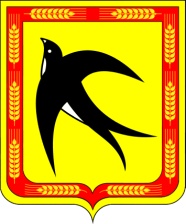 АДМИНИСТРАЦИЯ БЕЙСУЖЕКСКОГО СЕЛЬСКОГО ПОСЕЛЕНИЯ ВЫСЕЛКОВСКОГО РАЙОНАПОСТАНОВЛЕНИЕот 25 февраля 2016 года								№  51х. Бейсужек ВторойОб утверждении административного регламента по предоставлению муниципальной услуги «Предоставление муниципального имущества в аренду или безвозмездное пользование без проведения торгов»В соответствии с Федеральным законом от 06 октября 2003 года № 131-ФЗ «Об общих принципах организации местного самоуправления в Российской Федерации», с Федеральным законом от 27 июля 2010 года № 210-ФЗ «Об организации предоставления муниципальных услуг», в целях регламентации муниципальных услуг, предоставляемых администрацией Бейсужекского сельского поселения Выселковского района, п о с т а н о в л я ю:	1.Утвердить административный регламент по предоставлению муниципальной услуги «Предоставление муниципального имущества в аренду или безвозмездное пользование без проведения торгов» (прилагается).2. Настоящее постановление обнародовать и разместить на официальном сайте администрации Бейсужекского сельского поселения Выселковского района в сети Интернет.3. Контроль за выполнением настоящего постановления оставляю за собой.4. Постановление вступает в силу со дня его обнародования.Глава Бейсужекскогосельского поселения Выселковского района 								Н.М. МяшинаПРИЛОЖЕНИЕУТВЕРЖДЕНпостановлением администрацииБейсужекского сельского поселенияВыселковского районаот 25.02.2016 г. № 51Административный регламент по предоставлениюмуниципальной услуги «Предоставление муниципальногоимущества в аренду или безвозмездноепользование без проведения торгов»Раздел I
Общие положения1. Предметом регулирования настоящего административного регламента по предоставлению муниципальной услуги «Предоставление муниципального имущества в аренду или безвозмездное пользование без проведения торгов» (далее - Административный регламент) является определение стандарта и порядка предоставления муниципальной услуги по предоставлению муниципального имущества в аренду или безвозмездное пользование без проведения торгов (далее – муниципальная услуга). 2. Заявителями, имеющими право на получение муниципальной услуги, являются юридические и физические лица, с которыми в соответствии с Федеральным законом от 26 июля 2006 года № 135-ФЗ «О защите конкуренции» может быть заключен договор аренды или безвозмездного пользования в отношении муниципального имущества без проведения торгов (далее – заявители).3. Информирование о предоставлении муниципальной услуги, в том числе о месте нахождения и графике работы органа, предоставляющего муниципальную услугу, осуществляется:В муниципальном бюджетном учреждении муниципального образования Выселковский район «Многофункциональный центр по предоставлению государственных и муниципальных услуг» (далее  «МФЦ»):при личном обращении;посредством Интернет-сайта – www.viselki.e-mfc.ru;по телефону:8 (86157) 73-4-40.В администрации Бейсужекского сельского поселения Выселковского района,  предоставляющей муниципальную услугу: в устной форме при личном общении;по телефону:  8(86157)47-1-47;по письменным обращениям.Посредством размещения информации на официальном Интернет-портале администрации  Бейсужекского сельского поселения Выселковского района в информационно - телекоммуникационной  сети  «Интернет», адрес официального сайта: www.beusygek2.viselki.ru.Посредством размещения информационных стендов в  «МФЦ» и администрации.Посредством размещения информации в федеральной государственной информационной системе «Единый портал государственных и муниципальных услуг (функций)».Консультирование по вопросам предоставления муниципальной услуги осуществляется бесплатно.Работник, осуществляющий консультирование (посредством телефона или лично) по вопросам предоставления муниципальной услуги, должен корректно и внимательно относиться к заявителям.При консультировании по телефону работник должен назвать свою фамилию, имя и отчество, должность, а затем в вежливой форме проинформировать заявителя по интересующим его вопросам.Если работник не может ответить на вопрос самостоятельно, либо подготовка ответа требует продолжительного времени, он может предложить заявителю обратиться письменно, либо назначить другое удобное для заинтересованного лица время для получения информации.Рекомендуемое время для телефонного разговора не более 10 минут, личного устного информирования – не более 15 минут.Информационные стенды, размещённые в  «МФЦ» и администрации, должны содержать:режим работы, адреса  «МФЦ»,  администрации Бейсужекского сельского поселения Выселковского района, предоставляющей муниципальную услугу;адрес официального Интернет-портала администрации Бейсужекского сельского поселения Выселковского района, адрес электронной почты администрации Бейсужекского сельского поселения Выселковского района, предоставляющей муниципальную услугу;почтовые адреса, телефоны, фамилии руководителей  «МФЦ», администрации Бейсужекского сельского поселения Выселковского района, предоставляющей муниципальную услугу;порядок получения консультаций о предоставлении муниципальной услуги;порядок и сроки предоставления муниципальной услуги;образцы заявлений о предоставлении муниципальной услуги и образцы заполнения таких заявлений;перечень документов, необходимых для предоставления муниципальной услуги;основания для отказа в приёме документов о предоставлении муниципальной услуги;основания для отказа в предоставлении муниципальной услуги;досудебный (внесудебный) порядок обжалования решений и действий (бездействия) органа, предоставляющего муниципальную услугу,  а также  его должностных лиц и муниципальных служащих;иную информацию, необходимую для получения муниципальной услуги.Такая же информация размещается на официальном Интернет-портале администрации Бейсужекского сельского поселения Выселковского района и сайте  «МФЦ».Информация о месте нахождения и графике работы, справочных телефонах администрации Бейсужекского сельского поселения Выселковского района, предоставляющей муниципальную услугу,  «МФЦ»: Администрация Бейсужекского сельского поселения Выселковского района:1) место нахождения: 353136, Краснодарский край, Выселковский район,  х.Бейсужек Второй, улица Октябрьская, 20;2) телефон для справок: 8(86157)47-1-93;3) официальный сайт администрации Бейсужекского сельского поселения Выселковского района в сети Интернет: www.beusygek2.viselki.ru.4) адрес электронной почты:beusygek_2_sp@list.ru;5) график (режим) работы:Муниципальное бюджетное учреждение муниципального образования Выселковский район «Многофункциональный центр предоставления государственных (муниципальных) услуг» (далее – МФЦ) 1) место нахождения: 353100, Краснодарский край, Выселковский район, ст. Выселки, ул. Лунева, 572) телефон для справок: 8(86157)73-4-40;3) официальный сайт «МФЦ» – www.viselki.e-mfc.ru;4) график работы МФЦ: В случае изменения вышеуказанного графика, а также контактных телефонов и электронных адресов, в настоящий Административный регламент вносятся соответствующие изменения, информация об изменении также размещается на официальном Интернет-портале администрации  Бейсужекского сельского поселения Выселковского района, а также в федеральной государственной информационной системе «Единый портал государственных и муниципальных услуг (функций)».Порядок получения информации заявителем по вопросам предоставления муниципальной услуги и услуг, которые являются необходимыми и обязательными для предоставления муниципальной услуги, сведений о ходе предоставления указанных услуг, размещён в федеральной государственной информационной системе «Единый портал государственных и муниципальных услуг (функций)».Раздел II
Стандарт предоставления муниципальной услуги8. Наименование муниципальной услуги - «Предоставление муниципального имущества в аренду или безвозмездное пользование без проведения торгов».9. Отделом администрации Бейсужекского сельского поселения Выселковского района, предоставляющим муниципальную услугу является  отдел контрактной службы администрации Бейсужекского сельского поселения Выселковского района (далее — Отдел).Запрещено требовать от заявителя осуществления действий, в том числе согласований, необходимых для получения муниципальной услуги и связанных с обращением в иные государственные органы и организации, за исключением получения услуг, включённых в перечень услуг, которые являются необходимыми и обязательными для предоставления муниципальных услуг, утверждённый решением Совета Бейсужекского сельского поселения Выселковского района.10. Результатом предоставления муниципальной услуги является заключение с заявителем договора аренды или договора безвозмездного пользования муниципальным имуществом Бейсужекского сельского поселения Выселковского района (далее – договор).11. Срок предоставления муниципальной услуги составляет не более 45 календарных дней со дня принятия заявления и прилагаемых к нему документов.12. Предоставление муниципальной услуги осуществляется на основании:Федерального закона от 27 июля 2010 года № 210-ФЗ «Об организации предоставления государственных и муниципальных услуг»;Федерального закона от 21 июля 1997 года № 122-ФЗ «О государственной регистрации прав на недвижимое имущество и сделок с ним»;Федерального закона от 26 июля 2006 года № 135-ФЗ «О защите конкуренции»;ПостановленияПравительства Российской Федерации от 16 мая 2011 года № 373 «О разработке и утверждении административных регламентов исполнения государственных функций и административных регламентов предоставления государственных услуг»;Устава Бейсужекского сельского поселения Выселковского района.13. Документы, необходимые для предоставления муниципальной услуги:1) заявление о передаче имущества в аренду (безвозмездное пользование), (приложение № 1);2) заверенная (не нотариально) копия устава (положения) организации (для юридических лиц);3) документ, подтверждающий полномочия лица заключать от имени организации договор, либо его заверенная (не нотариально) копия (для юридических лиц);4) копия документа, удостоверяющего личность (для физических лиц).13.1. Для предоставления муниципальной услуги заявителю, относящемуся к категории субъектов малого или среднего предпринимательства, на основании Федерального закона от 26 июля 2006 года № 135-ФЗ «О защите конкуренции» в целях заключения договора на новый срок:1) документы, подтверждающие соответствие заявителя условиям, установленным статьёй 4 Федерального закона от 24 июля 2007 года № 209-ФЗ (бухгалтерский баланс, отчёт о прибылях и убытках, а в случае отсутствия установленной законом обязанности заявителя сдавать отчётность в виде бухгалтерского баланса – иной отчётный документ, установленный законом для заявителя; статистический документ о среднесписочной численности работников организации за предыдущий отчётный период).13.2. Для предоставления муниципальной услуги в целях исполнения решения суда, вступившего в законную силу:1) решение суда об обязании заключить договор с отметкой о вступлении решения в силу.13.3. Для предоставления муниципальной услуги некоммерческой организации:1) заверенная (не нотариально) копия отчётного документа организации о доходах (в том числе, от деятельности, приносящей доход) и расходах за предшествующий отчётный период с отметкой о сдаче в контролирующий или надзирающий орган.13.4. Для предоставления муниципальной услуги образовательному учреждению независимо от организационно-правовой формы:1) заверенная (не нотариально) копия лицензии на осуществление образовательной деятельности.13.5. Для предоставления муниципальной услуги медицинскому учреждению частной системы здравоохранения: 1) заверенная (не нотариально) копия лицензии на осуществление медицинской деятельности.13.6. Для предоставления муниципальной услуги в целях размещения сетей связи: 1) заверенная (не нотариально) копия лицензии на осуществление  деятельности по оказанию услуг связи.13.7. Для предоставления муниципальной услуги в целях размещения объектов почтовой связи: заверенная (не нотариально) копия лицензии на осуществление  деятельности по оказанию услуг почтовой связи.13.8. Для предоставления муниципальной услуги заявителю, с которым заключён государственный или муниципальный контракт по результатам конкурса или аукциона, проведенных в соответствии с Федеральным законом от 05 апреля 2014 года № 44-ФЗ «О контрактной системе в сфере закупок, товаров, работ, услуг для обеспечения государственных и муниципальных нужд»: 1) заверенная (не нотариально) копия заключённого контракта, содержащего условие о предоставлении победителю конкурса или аукциона муниципального имущества в аренду или безвозмездное пользование.13.9. Для предоставления муниципальной услуги заявителю в целях предоставления части или частей помещения, здания, строения или сооружения, если общая площадь передаваемого имущества составляет не более чем двадцать квадратных метров и не превышает десять процентов площади соответствующего помещения, здания, строения или сооружения, права на которые принадлежат лицу, передающему такое имущество: 1) поэтажный план расположения испрашиваемых объектов имущества, позволяющий однозначно определить местонахождение этих объектов в составе муниципального имущества.14. Документы, необходимые в соответствии с  нормативными правовыми актами для предоставления муниципальной услуги, которые находятся в распоряжении государственных органов и организаций, участвующих в предоставлении государственных и муниципальных услуг и которые заявитель вправе представить: 1) для юридических лиц – выписка из Единого государственного реестра юридических лиц;2) для физических лиц (предпринимателей) – выписка из Единого государственного реестра индивидуальных предпринимателей.15. В случае непредставления заявителем по собственной инициативе документов, указанных в пункте 14 настоящего Административного регламента, Специалистом, в течение 2 календарных дней со дня получения в работу документов подготавливается  межведомственный запрос в соответствующий орган (организацию), который подписывается главой Бейсужекского сельского поселения Выселковского района. Межведомственный запрос оформляется в соответствии с требованиями, установленными Федеральным законом от 27 июля 2010 года № 210-ФЗ «Об организации предоставления государственных и муниципальных услуг».Направление межведомственного запроса осуществляется в электронной форме по каналам СМЭВ либо по иным электронным каналам. Также допускается направление запросов в бумажном виде по почте, факсу, посредством курьера.В случае если для выявления оснований для предоставления муниципальной услуги необходимо получение дополнительной информации, Специалистом  подготавливается запрос в уполномоченный орган, учреждение, организацию, который подписывается главой Бейсужекского сельского поселения Выселковского района.16. От заявителей запрещается требовать:1) представления документов и информации или осуществления действий, представление или осуществление которых не предусмотрено нормативными правовыми актами, регулирующими отношения, возникающие в связи с предоставлением муниципальной услуги;2) представления документов и информации, которые в соответствии с нормативными правовыми актами Российской Федерации, нормативными правовыми актами Краснодарского края и муниципальными правовыми актами Бейсужекского сельского поселения Выселковского района находятся в распоряжении  государственных органов, предоставляющих государственную услугу, иных государственных органов, органов местного самоуправления Бейсужекского сельского поселения Выселковского района и (или) подведомственных государственным органам и органам местного самоуправления Бейсужекского сельского поселения Выселковского района организаций, участвующих в предоставлении государственных и муниципальных услуг, за исключением документов, указанных в части 6 статьи 7 Федерального закона от 27 июля 2010 года № 210-ФЗ «Об организации предоставления государственных и муниципальных услуг».17. Перечень оснований для отказа в приеме документов, приостановления предоставления муниципальной услуги, отказа в предоставлении муниципальной услуги:1) отсутствие одного или нескольких документов, необходимых для получения муниципальной услуги, наличие которых предусмотрено настоящим Административным регламентом,за исключением документов, указанных в пункте 14 настоящего Административного регламента;2) отсутствие у заявителя соответствующих полномочий на получение муниципальной услуги;3) обращение заявителя о предоставлении муниципальной услуги, предоставление которой не осуществляется органом, указанным в пункте                 10 настоящего Административного регламента;4) заявление выполнено не по форме, установленной настоящим Административным регламентом;5) представление заявителем документов, оформленных не в соответствии с установленным порядком (наличие исправлений, серьёзных повреждений, непозволяющих однозначно истолковать их содержание, отсутствие обратного адреса, отсутствие подписи, печати).Не может быть отказано заявителю в приёме дополнительных документов при наличии пожелания их сдачи.18. Исчерпывающий перечень оснований для отказа в предоставлении муниципальной услуги:1) выявление в представленных документах недостоверной или искажённой информации;2) испрашиваемое имущество не является собственностью администрации Бейсужекского сельского поселения Выселковского района (сведения об испрашиваемом имуществе отсутствуют в реестре муниципальной собственности администрации Бейсужекского сельского поселения); 3) обращение (в письменном виде) заявителя с просьбой о прекращении предоставления муниципальной услуги; 4) отсутствие права у заявителя на получение муниципальной услуги;5) изменение законодательства либо наступление форс-мажорных обстоятельств;6) наличие у заявителя разногласий по содержанию или форме договора.19. Предоставление муниципальной услуги осуществляется бесплатно.20. Приём заявления о предоставлении муниципальной услуги и выдача договора или отказа в предоставлении муниципальной услуги осуществляется в администрации Бейсужекского сельского поселения Выселковского района.21. Максимальный срок ожидания в очереди при подаче заявления о предоставлении муниципальной услуги и при получении результата предоставления муниципальной услуги.Прием обращений Заявителя должностными лицами ведется без предварительной записи в порядке живой очереди, но не более 15 минут.	22. Требования к помещениям, в которых предоставляется муниципальная услуга, к залу ожидания, местам заполнения заявлений о предоставлении муниципальной услуги, информационным стендам с образцами их заполнения и перечнем документов, необходимых для предоставления муниципальной услуги:22.1. Помещения, в которых предоставляется муниципальная услуга, должны соответствовать санитарно-гигиеническим правилам и нормативам, правилам пожарной безопасности, безопасности труда. Помещения оборудуются системами кондиционирования (охлаждения и нагревания) и вентилирования воздуха, средствами оповещения о возникновении чрезвычайной ситуации. На видном месте размещаются схемы размещения средств пожаротушения и путей эвакуации людей. Предусматривается оборудование доступного места общественного пользования (туалет).22.2. Для ожидания заявителями приёма, заполнения необходимых для получения муниципальной услуги документов отводятся места, оборудованные стульями, столами (стойками) для возможности оформления документов, обеспечиваются ручками, бланками документов. Количество мест ожидания определяется исходя из фактической нагрузки и возможности их размещения впомещении.23. Информационные стенды размещаются на видном, доступном месте.24. Оформление информационных листов осуществляется удобным для чтения шрифтом - TimesNewRoman, формат листа А-4; текст - прописные буквы, размером шрифта № 16 - обычный, наименование - заглавные буквы, размером шрифта № 16 - жирный, поля - 1 см вкруговую. Тексты материалов должны быть напечатаны без исправлений, наиболее важная информация выделяется жирным шрифтом. При оформлении информационных материалов в виде образцов заявлений на получение муниципальной услуги, образцов заявлений, перечней документов требования к размеру шрифта и формату листа могут быть снижены.25. Требования к обеспечению доступности для инвалидов объектов, в которых предоставляется муниципальная услугуОрганизации и должностные лица, предоставляющие муниципальную услугу обеспечивают:1) условия для беспрепятственного доступа к объекту (зданию, помещению), в котором предоставляется муниципальная услуга, а также  для беспрепятственного пользования транспортом, средствами связи и информации;	2) возможность самостоятельного передвижения по территории, на которой расположены объекты (здания, помещения), в которых предоставляется муниципальная услуга, а также входа в такие объекты и выхода из них, посадки в транспортное средство и высадки из него, в том числе с использованием кресла-коляски;3) сопровождение инвалидов, имеющих стойкие расстройства функции зрения и самостоятельного передвижения;4) надлежащее размещение оборудования и носителей информации, необходимых для обеспечения беспрепятственного доступа инвалидов к объектам (зданиям, помещениям), в которых предоставляется муниципальная услуга, с учетом ограничений их жизнедеятельности;5) дублирование необходимой для инвалидов звуковой и зрительной информации, а также надписей, знаков и иной текстовой и графической информации знаками, выполненными рельефно-точечным шрифтом Брайля, допуск сурдопереводчика и тифлосурдопереводчика;6) допуск на объекты (здания, помещения), в которых предоставляется муниципальная услуга собаки-проводника при наличии документа, подтверждающего ее специальное обучение и выдаваемого по форме и в порядке, которые определяются федеральным органом исполнительной власти, осуществляющим функции по выработке и реализации государственной политики и нормативно-правовому регулированию в сфере социальной защиты населения;7) оказание работниками организаций, предоставляющих услуги населению, помощи инвалидам в преодолении барьеров, мешающих получению ими услуг наравне с другими лицами.Раздел III
Состав, последовательность и сроки выполнения административных процедур (действий), требования к порядку их выполнения, в том числе особенности выполнения административных процедур (действий) в электронной форме26. Муниципальная услуга предоставляется путём выполнения административных процедур (действий).В состав административных процедур входит:1) приём заявления и прилагаемых к нему документов, передача документов из МБУ «МФЦ» в администрацию Бейсужекского сельского поселения Выселковского района;2) принятие администрацией Бейсужекского сельского поселения Выселковского района заявления и прилагаемых к нему документов из МБУ «МФЦ», рассмотрение заявления и прилагаемых к нему документов, формирование и направление межведомственного запроса в органы, участвующие в предоставлении муниципальной услуги (в случае непредставления заявителем документов, предусмотренных пунктом 14 настоящего Административного регламента, по собственной инициативе), принятие решения о предоставлении или отказе в предоставлении муниципальной услуги, передача документов в МБУ «МФЦ»;3) подписание заявителем договора, выдача договора или отказа в предоставлении муниципальной услуги заявителю в МБУ «МФЦ»;27. Блок-схема предоставления муниципальной услуги приводится в приложении № 2 к настоящему Административному регламенту.28. Приём заявления и прилагаемых к нему документов, передача документов из МБУ «МФЦ» в администрацию Бейсужекского сельского поселения Выселковского район:28.1. Основанием для начала административной процедуры является обращение в МБУ «МФЦ» заявителя с заявлением и приложенными к нему предусмотренными настоящим Административным регламентом документами.При приёме заявления и прилагаемых к нему документов Специалист МБУ «МФЦ» При приёме заявления и прилагаемых к нему документов Специалист:1) устанавливает личность заявителя, в том числе проверяет документ, удостоверяющий личность, проверяет полномочия заявителя, в том числе полномочия представителя действовать от его имени;2) проверяет наличие всех необходимых документов исходя из соответствующего перечня документов, необходимых для предоставления муниципальной услуги;3) проверяет соответствие представленных документов установленным требованиям, удостоверяясь, что:тексты документов написаны разборчиво;фамилии, имена и отчества физических лиц, адреса их мест жительства написаны полностью;в документах нет подчисток, приписок, зачёркнутых слов и иных не оговоренных в них исправлений;документы не исполнены карандашом;документы не имеют серьёзных повреждений, наличие которых не позволяет однозначно истолковать их содержание;срок действия документов не истёк;документы содержат информацию, необходимую для предоставления муниципальной услуги, указанной в заявлении;документы представлены в полном объёме;4) при отсутствии оснований для отказа в приёме документов передает заявление и приложенные к нему документы в приемную главы Бейсужекского сельского поселения Выселковского района для регистрации, а при наличии оснований для отказа в приёме документов разъясняет причины отказа в приёме документов.Отделом заявителю выдаётся расписка в получении заявления и документов с указанием их наименования, количества, порядкового номера, даты получения документов, ФИО, должности и подписи специалиста.Заявитель, представивший документы для получения муниципальной услуги, в обязательном порядке информируется Отделом:о сроке предоставления муниципальной услуги;о возможности отказа в предоставлении муниципальной услуги.28.2. В день принятия заявления и прилагаемых к нему документов документы из МБУ «МФЦ» передаются через курьера в Администрацию Бейсужекского сельского поселения Выселковского района. Передача документов осуществляется на основании реестра, который составляется в 2-х экземплярах и содержит дату и время передачи.При передаче пакета документов специалист приемной главы Бейсужекского сельского поселения, принимающий их, проверяет в присутствии курьера соответствие и количество документов с данными, указанными в реестре, проставляет дату, время получения документов и подпись. Первый экземпляр реестра остаётся у специалиста приемной главы Бейсужекского сельского поселения, второй - подлежит возврату курьеру. Результатом административной процедуры является принятие от заявителя заявления и прилагаемых к нему документов и передача документов в администрацию Бейсужекского сельского поселения.29. Принятие администрацией Бейсужекского сельского поселения Выселковского района заявления и прилагаемых к нему документов из МБУ «МФЦ», рассмотрение заявления и прилагаемых к нему документов, формирование и направление межведомственного запроса в органы, участвующие в предоставлении муниципальной услуги (в случае непредставления заявителем документов, предусмотренных пунктом 14 настоящего Административного регламента, по собственной инициативе), принятие решения о предоставлении или отказе в предоставлении муниципальной услуги, передача документов в МБУ «МФЦ».29.1. Основанием для начала административной процедуры является принятие специалистом приемной главы Бейсужекского сельского поселения Выселковского района из МКУ «МФЦ» заявления и прилагаемых к нему документов от курьера;29.2. Заявление с приложением необходимых документов зарегистрированных в приемной главы Бейсужекского сельского поселения Выселковского района передаются в день их поступления главе Бейсужекского сельского поселения Выселковского района для наложения резолюции об исполнении данного документа специалистом отдела контрактной службы администрации Бейсужекского сельского поселения Выселковского района;29.3. Заявление с приложением необходимых документов через приемную главы Бейсужекского сельского поселения Выселковского района передается Специалисту, который осуществляет проверку полноты и достоверности документов, выявляет наличие оснований для предоставления муниципальной услуги или отказа в предоставлении муниципальной услуги;29.4. В случае непредставления заявителем по собственной инициативе документов, указанных в пункте 14 Раздела II настоящего Административного регламента, Специалистом в течение 2 рабочих дней со дня получения в работу документов подготавливается межведомственный запрос в Федеральную службу государственной регистрации, кадастра и картографии о представлении выписки из Единого государственного реестра прав на недвижимое имущество и сделок с ним на имевшиеся (имеющиеся) у каждого участника приватизации объекты недвижимого имущества;Межведомственный запрос оформляется в соответствии с требованиями, установленными Федеральным законом от 27 июля 2010 года N 210-ФЗ «Об организации предоставления государственных и муниципальных услуг».Направление межведомственного запроса осуществляется в электронной форме по каналам системы межведомственного электронного взаимодействия (далее - СМЭВ), либо по иным электронным каналам.Также допускается направление запросов в бумажном виде по почте, факсу, посредством курьера.29.5. По результатам рассмотрения информации, представленной по межведомственным запросам, при наличии предусмотренных законодательством оснований в течение 2 рабочих дней принимается решение о предоставлении муниципальной услуги или об отказе в предоставлении муниципальной услуги;26.6. При наличии оснований для отказа в предоставлении муниципальной услуги Специалистом не позднее 10 календарных дней с момента выявления обстоятельств, являющихся основанием для отказа, подготавливается письмо об отказе в предоставлении муниципальной услуги, с указанием причин отказа, которое в течение 2 календарных дней со дня подготовки подписывается главой Бейсужекского сельского поселения Выселковского района. Указанное письмо в двух экземплярах с подлинниками документов, представленных заявителем, направляются в МБУ «МФЦ» для вручения заявителю под роспись на втором экземпляре письма, который подлежит возврату в администрацию Выселковского сельского поселения Выселковского района в течение 1 рабочего дня, следующего за днём вручения.Специалист в течение 10 календарных дней со дня выявления оснований для предоставления муниципальной услуги подготавливает проект договора и передаёт его на согласование.29.7. Согласование проекта договора осуществляется:Начальником общего отдела Администрации Бейсужекского сельского поселения Выселковского района - в течение 3 календарных дней;В течение 2 календарных дней глава Бейсужекского сельского поселения Выселковского района подписывает представленный договор и возвращает его Отделу для регистрации  и передачи в МБУ «МФЦ».Передача документов из администрации Бейсужекского сельского поселения Выселковского района в МБУ «МФЦ» для выдачи заявителю осуществляется не позднее дня, следующего за днём их подписания главой Бейсужекского сельского поселения.Передача документов из Администрации Бейсужекского сельского поселения Выселковского района в МБУ «МФЦ» осуществляется на основании реестра, который составляется в 2 экземплярах и содержит дату и время передачи.При передаче пакета документов сотрудник МБУ «МФЦ», принимающий их, проверяет в присутствии курьера соответствие и количество документов с данными, указанными в реестре, проставляет дату, время получения документов и подпись. Первый экземпляр реестра остаётся у сотрудника МБУ «МФЦ», второй - подлежит возврату курьеру.29.8. Результатом административной процедуры является подготовка проекта договора или отказа в предоставлении муниципальной услуги, передача документов в МБУ «МФЦ».30. Подписание заявителем договора, выдача договора или отказа в предоставлении муниципальной услуги заявителю в МБУ «МФЦ».30.1. Основанием для начала административной процедуры является получение МБУ «МФЦ» договора или отказа в предоставлении муниципальной услуги и прилагаемого пакета документов.30.2. Для подписания договора заявитель прибывает в МБУ «МФЦ» с документом, удостоверяющим личность.30.3. При выдаче документов Специалист:устанавливает личность заявителя;знакомит с содержанием документов и выдаёт их.После подписания заявителем договора ему передаётся 1 экземпляр.Один экземпляр договора остается у Специалиста.Результатом административной процедуры является подписание заявителем договора и получение договора на руки.Раздел IV
Формы контроля за исполнением Административного регламента31. Текущий контроль за соблюдением и исполнением настоящего Административного регламента в ходе предоставления муниципальной услуги осуществляется постоянно путём проведения проверок  главой Бейсужекского сельского поселения Выселковского района. 32. Порядок и периодичность осуществления плановых и внеплановых проверок полноты и качества предоставления муниципальной услуги, в том числе порядок и формы контроля за полнотой и качеством предоставления муниципальной услуги:32.1. Контроль за полнотой и качеством предоставления муниципальной услуги включает в себя проведение плановых и внеплановых проверок.32.2. Плановые и внеплановые проверки могут проводиться главой Бейсужекского сельского поселения Выселковского района. Проведение плановых проверок полноты и качества предоставления муниципальной услуги осуществляется в соответствии с утверждённым графиком, но не реже одного раза в год.Внеплановые проверки проводятся по обращениям юридических и физических лиц с жалобами на нарушение их прав и законных интересов в ходе предоставления муниципальной услуги, а также на основании документов и сведений, указывающих на нарушение исполнения Административного регламента.В ходе плановых и внеплановых проверок:проверяется знание ответственными лицами требований настоящего Административного регламента, нормативных правовых актов, устанавливающих требования к предоставлению муниципальной услуги;проверяется соблюдение сроков и последовательности исполнения административных процедур;выявляются нарушения прав заявителей, недостатки, допущенные в ходе предоставления муниципальной услуги.33. По результатам проведённых проверок в случае выявления нарушения порядка предоставления муниципальной услуги, прав заявителей виновные лица привлекаются к ответственности в соответствии с законодательством Российской Федерации и принимаются меры по устранению нарушений.34. Ответственность должностных лиц, муниципальных служащих за решения и действия (бездействие), принимаемые (осуществляемые) в ходе предоставления муниципальной услуги:34.1. Должностные лица, муниципальные служащие, участвующие в предоставлении муниципальной услуги, несут персональную ответственность за принятие решений и действия (бездействие) при предоставлении муниципальной услуги.35. Положения, характеризующие требования к порядку и формам контроля за предоставлением муниципальной услуги, в том числе со стороны граждан, их объединений и организаций:Порядок и формы контроля за предоставлением муниципальной услуги должны отвечать требованиям непрерывности и действенности (эффективности).Граждане, их объединения и организации могут контролировать предоставление муниципальной услуги путём получения письменной и устной информации о результатах проведённых проверок и принятых по результатам проверок мерах.Раздел VДосудебный (внесудебный) порядок обжалования решений и действий(бездействия) органа, предоставляющего муниципальную услугу, а такжедолжностных лиц, муниципальных служащих36. Заявитель имеет право на досудебное (внесудебное) обжалование действий (бездействия) и решений, принятых (осуществляемых) территориальными органами, должностными лицами, муниципальными служащими в ходе предоставления муниципальной услуги (далее - досудебное (внесудебное) обжалование).37. Предметом досудебного (внесудебного) обжалования являются конкретное решение и действия (бездействие) администрации Бейсужекского сельского поселения Выселковского района, а также действия (бездействие) должностных лиц, муниципальных служащих в ходе предоставления муниципальной услуги, в результате которых нарушены права заявителя на получение муниципальной услуги, созданы препятствия к предоставлению ему муниципальной услуги.Заявитель может обратиться с жалобой в следующих случаях:1) нарушения срока регистрации заявления заявителя о предоставлении муниципальной услуги;2) нарушения срока предоставления муниципальной услуги;3) требования у заявителя документов, не предусмотренных нормативными правовыми актами Российской Федерации, нормативными правовыми актами Краснодарского края для предоставления муниципальной услуги;4) отказа в приёме документов, представление которых предусмотрено нормативными правовыми актами Российской Федерации, нормативными правовыми актами Краснодарского края, муниципальными правовыми актами муниципального образования Выселковский район для предоставления муниципальной услуги, у заявителя;5) отказа в предоставлении муниципальной услуги, если основания отказа не предусмотрены федеральными законами и принятыми в соответствии с ними иными нормативными правовыми актами Российской Федерации, нормативными правовыми актами Краснодарского края;6) требования от заявителя при предоставлении муниципальной услуги платы, не предусмотренной нормативными правовыми актами Российской Федерации, нормативными правовыми актами Краснодарского края;7) отказа администрации Бейсужекского сельского поселения Выселковского района, его должностного лица от исправления допущенных опечаток и ошибок в выданных в результате предоставления муниципальной услуги документах либо нарушения установленного срока таких исправлений.38. Жалоба подаётся в письменной форме на бумажном носителе, в электронной форме в администрацию Бейсужекского сельского поселения Выселковского района.39. Жалоба может быть направлена по почте, с использованием информационно-телекоммуникационной сети Интернет, официального Интернет-портала администрации  Бейсужекского сельского поселения Выселковского района, официального сайта администрации  Бейсужекского сельского поселения Выселковского района, а также может быть принята при личном приёме заявителя.40. Жалоба должна содержать:1) наименование территориального органа, должностного лица территориального органа либо муниципального служащего, решения и действия (бездействие) которых обжалуются;2) фамилию, имя, отчество (последнее - при наличии), сведения о месте жительства заявителя - физического лица либо наименование, сведения о местонахождении заявителя - юридического лица, а также номер (номера) контактного телефона, адрес (адреса) электронной почты (при наличии) и почтовый адрес, по которым должен быть направлен ответ заявителю;3) сведения об обжалуемых решениях и действиях (бездействии) территориального органа, должностного лица территориального органа либо муниципального служащего;4) доводы, на основании которых заявитель не согласен с решением и действием (бездействием) территориального органа, должностного лица территориального органа либо муниципального служащего. Заявителем могут быть представлены документы (при наличии), подтверждающие доводы заявителя, либо их копии.41. Заявитель имеет право на получение информации и документов, необходимых для обоснования и рассмотрения жалобы, посредством обращения в письменной либо устной форме.42. Жалоба, поступившая в администрацию Бейсужекского сельского поселения Выселковского района, подлежит рассмотрению должностным лицом, наделённым полномочиями по рассмотрению жалоб, в течение пятнадцати рабочих дней со дня её регистрации, а в случае обжалования отказа администрации Бейсужекского сельского поселения Выселковского района, в приёме документов у заявителя либо от исправления допущенных опечаток и ошибок или в случае обжалования нарушения установленного срока таких исправлений - в течение пяти рабочих дней со дня её регистрации.В случае если жалоба подана заявителем в орган, в компетенцию которого не входит принятие решения по жалобе, в течение 3 рабочих дней со дня её регистрации указанный орган направляет жалобу уполномоченному на её рассмотрение должностному лицу и в письменной форме информирует заявителя о перенаправлении жалобы.При этом срок рассмотрения жалобы исчисляется со дня регистрации жалобы уполномоченным на её рассмотрение лицом.43. По результатам рассмотрения жалобы администрация Бейсужекского сельского поселения Выселковского района принимает одно из следующих решений:1) удовлетворяет жалобу, в том числе в форме отмены принятого решения, исправления допущенных администрацией  Бейсужекского сельского поселения Выселковского района опечаток и ошибок в выданных в результате предоставления муниципальной услуги документах, возврата заявителю денежных средств, взимание которых не предусмотрено нормативными правовыми актами Российской Федерации, нормативными правовыми актами субъектов Российской Федерации, муниципальными правовыми актами, а также в иных формах;2) отказывает в удовлетворении жалобы.44. Не позднее дня, следующего за днём принятия решения, указанного в43 настоящего Административного регламента, заявителю в письменной форме и, по желанию заявителя, в электронной форме направляется мотивированный ответ о результатах рассмотрения жалобы.	45. В случае установления в ходе или по результатам рассмотрения жалобы признаков состава административного правонарушения или преступления глава Бейсужекского сельского поселения направляет имеющиеся материалы в органы прокуратуры.Глава Бейсужекскогосельского поселения Выселковского района 								Н.М. МяшинаПРИЛОЖЕНИЕ № 1к регламенту по предоставлению муниципальной услуги «Предоставление муниципального имуществав аренду или безвозмездное пользованиебез проведения торгов»Главе Бейсужекского сельского поселения Выселковского района Н.М. Мяшиной__________________________________                                  Ф.И.О.от  _______________________________                 (Ф.И.О. заявителя)	проживающей (го)  по адресу: _________________________________________________________________________                                                                паспорт: серия _______ номер ________выдан ____________________________ телефон: __________________________    Заявлениео предоставлении муниципального имущества в аренду (безвозмездное пользование)Прошу заключить договор ________________________________________аренды, безвозмездного пользованияследующего муниципального имущества: ___________________________________                                                                                     недвижимого имущества - помещения, здания, строения, __________________________________________________________________ сооружения; движимого имущества – участки сети, водопровод, иноеадрес _____________________________________________________________                адрес местонахождения муниципального имущества, станица (хутор) __________________________________________________________________;	названия улицы (переулка, проезда), номера (литера) корпуса, номера дома, иноголитер(ы) ___________, этаж(и)_______, помещение(я) № _________________данные о литерах, этажах и номерах помещений указываются в соответствии с техническим паспортом, поэтажным планом__________________________________________________________________В случае отсутствия у заявителя данных технического паспорта указывается фраза: номера помещений укажу после ознакомления с__________________________________________________________________ технической документацией в дополнительном заявлениина срок __________________ с _________________ по ________________ для использования срок в годах, месяцах, днях     дата начала действия договора, дата окончанияпод ___________________________________________________________________, а именновид целевого использованияпомещение №__ - ______________________________________________________,вид целевого использованияпомещение №__ - ______________________________________________________,помещение №__ - ______________________________________________________без проведения аукциона на право заключения договора аренды (безвозмездного пользования) муниципального имущества в связи с тем, что __________________________________________________________________				указывается основание, предусмотренное одним из пунктов части 1 __________________________________________________________________статьи 17.1 Федерального закона № 135-ФЗ «О защите конкуренции» - «являюсь субъектом малого (среднего) предпринимательства»,__________________________________________________________________«являемся социально ориентированной общественной организацией», «являемся образовательным учреждением» и т.п.Реквизиты юридического лица в соответствии с данными Единого государственного реестра юридических лиц (заполняются в случае подачи заявления от юридического лица):Полное наименование ___________________________________________________________________________________________________________________Адрес местонахождения, телефон: ___________________________________________________________________________________________________________ИНН_______________ КПП ____________ ОГРН ______________________________Банковские реквизиты ____________________________________________________________________________________________________________________________________________________________________________________________Ф.И.О. и должность руководителя, контактный телефон _______________________________________________________________________________________________Ф.И.О. и должность лица, уполномоченного на заключение договора, контактный телефон_________________________________________________________________________________________________________________________________Реквизиты индивидуального предпринимателя в соответствии с Единым государственным реестром предпринимателей (заполняется в случае подачи заявления от индивидуального предпринимателя):Ф.И.О. ____________________________________________________________________Паспорт ___________________________________________________________серия, номер, кем и когда выдан___________________________________________________________________Адрес местонахождения, телефон: _________________________________________________________________________________________________________________ИНН________________________ КПП _______________________________________ Банковские реквизиты ___________________________________________________________________________________________________________________________________________________________________________________________Ф.И.О. и должность лица, уполномоченного на заключение договора, контактный телефон ____________________________________________________________________Для согласования действий по настоящему заявлению прошу связываться с ____________________________________________________________________ Ф.И.О.  ____________________________________________________________________	указывается вид связи - почтовой связью, электронной почтой, факсимильной связью, телефонной связьюпо адресу (телефону) __________________________________________________________________________________________________________________.Приложение(я):__________________________________________________________________указываются приложенные документы, количество листов каждого документа____________________________________________________________________________________________________________________________________Всего на ___ листе(ах)._______________					_____________(________________)	дата				м.п.			подпись		Ф.И.О.ПРИЛОЖЕНИЕ № 2к регламенту по предоставлению муниципальной услуги «Предоставление муниципального имуществав аренду или безвозмездное пользованиебез проведения торгов»Блок – схема по предоставлению муниципальной услугиГлава Бейсужекскогосельского поселения Выселковского района 								Н.М. МяшинаПонедельник 08:00 - 16:24 Вторник 08:00 - 16:24 Среда 08:00 - 16:24 Четверг 08:00 - 16:24 Пятница Не приемный деньПерерыв на обед (ежедневно) 12:00 - 13:00 Суббота Выходной Воскресенье Выходной Понедельник 08:00 - 20:00 Вторник 08:00 - 20.00Среда 08:00 - 20:00 Четверг 08:00 - 20:00 Пятница 08:00 - 20:00Суббота 09:00 - 14:00Воскресенье Выходной Без перерыва на обедПриём заявления и прилагаемых к нему документов в администрации Бейсужекского сельского поселения Выселковского районаРассмотрение заявления и прилагаемых к нему документовПри наличии в соответствии с законодательством оснований для предоставления муниципальной услуги подготовка проекта договора в течение 10 календарных днейСогласование и подписание проекта договора в течение 11 днейПодготовка и направление межведомственных запросов (в случае непредставления документов заявителем по собственной инициативе) — в течение 2 рабочих дней со дня получения в работу документовПри наличии в соответствии с законодательством основания для отказа в предоставлении муниципальной услуги подготовка письма об отказе в предоставлении муниципальной услуги - не позднее 10 календарных дней с момента выявления обстоятельств, являющихся основанием для отказаПодписание договора заявителемНаправление заявителю письма об отказе в предоставлении муниципальной услугиПодписание заявителем договора, выдача договора заявителю